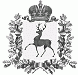   СЕЛЬСКИЙ  СОВЕТ БОЛЬШЕУСТИНСКОГО СЕЛЬСОВЕТАШАРАНГСКОГО МУНИЦИПАЛЬНОГО  РАЙОНА  НИЖЕГОРОДСКОЙ ОБЛАСТИР Е Ш Е Н И Еот 14.06.2019г.	                                 						  № 18О назначении членов комиссии по проведению конкурса на замещение должности главы администрации Большеустинского сельсовета Шарангского муниципального района          В соответствии с Федеральным законом от 06.10.2003г № 131-ФЗ «Об общих принципах организации местного самоуправления в Российской Федерации», пунктом 10 Положения о порядке проведения конкурса и назначения на должность главы администрации Большеустинского сельсовета, утвержденного решением сельского Совета Большеустинского сельсовета от 28.07.2015г. № 14, сельский Совет р е ш и л:Назначить членами конкурсной комиссии по проведению конкурса на замещение должности главы администрации Большеустинского сельсовета Шарангского муниципального района:1)    Куклина Галина Александровна – специалист администрации2) Кревская Валентина Владимировна –заведующая Большеустинской сельской библиотекой3)   Окишева Валентина Валентиновна - заведующая сельским ФАПГлава местного самоуправления:                            Р.М.Протасова